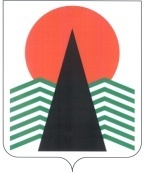 Территориальная комиссияпо делам несовершеннолетних и защите их правПОСТАНОВЛЕНИЕ№9124 декабря 2015 года, 10-30 ч.г. Нефтеюганск, 3 мкр., д. 21, каб. 430зал совещаний администрации Нефтеюганского района(сведения об участниках заседания указаны в протоколе №47заседания территориальной комиссии) Об обеспечении жилыми помещениями детей-сирот и детей, оставшихся без попечения родителей, лиц из числа детей-сирот и детей, оставшихся без попечения родителей, в том числе об исполнении исполнительных  документов о предоставлении жилья детям - сирот и детям, оставшимся без попечения родителей, лицам из числа детей-сирот и детей, оставшихся без попечения родителей	Заслушав и обсудив информацию по вопросу, предусмотренному планом работы территориальной комиссии по делам несовершеннолетних и защите их прав Нефтеюганского района на 2015 год, территориальная комиссия установила:	На начало 2015 года в комитете по опеке и попечительству Нефтеюганского района в списке детей-сирот и детей, оставшихся без попечения родителей, лиц из числа детей-сирот и детей, оставшихся без попечения родителей, которые подлежат обеспечению жилыми  помещениями специализированного жилищного фонда по договорам найма специализированных жилых помещений на территории Нефтеюганского района состояло 40 человек (в возрасте от 14 лет), из них  подлежали  обеспечению в 2014 году 10  человек, в 2015 году – 13 человек.	В настоящее время решается вопрос об исключении из списка 1 человека,   в связи с утратой оснований, дающих право на предоставление жилого помещения специализированного жилого фонда по договору найма специализированного жилого помещения  в соответствии с  п.3.4 ст.5 Закона ХМАО-Югры от 09.06.2009  № 86-оз «О дополнительных гарантиях и дополнительных мерах социальной поддержки детей-сирот и детей, оставшихся без попечения родителей, лиц из числа детей-сирот и детей, оставшихся без попечения родителей, усыновителей, приемных родителей в Ханты-Мансийском автономном округе – Югре». В 2014 году из бюджета Ханты-Мансийского автономного округа – Югры муниципальному образованию Нефтеюганский район на обеспечение детей-сирот и детей, оставшихся без попечения родителей, выделено субвенций в размере 17047,30 тыс. рублей,  освоено 16 943, 79 тыс. рублей, путём участия в долевом строительстве многоквартирных домов приобретены квартиры в гп.Пойковский – 21  и  в сп.Салыме  – 4.	В 2015 году за счет средств окружного бюджета было приобретено 10 жилых помещений для детей-сирот и детей, оставшихся без попечения родителей, а также лиц из их числа, путем участия в долевом строительстве многоквартирных домов на сумму  17 252,4 тыс. рублей (средства автономного округа – 15 598,1 тыс. рублей, средства местного бюджета – 1 654,3 тыс. рублей):	- 13.03.2015 заключен 1 муниципальный контракт на участие в долевом строительстве многоквартирного дома в гп.Пойковский  с условием приобретения 9 жилых помещений для детей-сирот и детей, оставшихся без попечения родителей, лицам из их числа (срок ввода дома в эксплуатацию 31.12.2015);     	 - 09.06.2015 заключен 1 муниципальный контракт на участие в долевом строительстве многоквартирного дома в гп. Пойковский  с условием приобретения 1 жилого помещения для детей-сирот и детей, оставшихся без попечения родителей, лицам из их числа (срок ввода дома в эксплуатацию 31.12.2015).	В связи с тем, что на начало 2015года  в вышеуказанном списке состояло 10 человек, а в течение 9 месяцев дополнительно были включены в список еще 3 человека, отделом по опеке и попечительству была направлена заявка о необходимости дополнительного финансирования на приобретение 3 жилых помещений.  В результате дополнительно проведённых торгов 30.11.2015 было заключено два муниципальных контракта на участие в долевом строительстве многоквартирного дома в гп. Пойковский с условием приобретения 2 жилых помещений для детей-сирот и детей, оставшихся без попечения родителей, лицам из их числа (срок ввода дома в эксплуатацию 31.12.2015) на общую сумму 3 119 622 рубля.	Причинами не предоставления жилых помещений лицам из числа детей-сирот и детей, оставшихся без попечения родителей, является несвоевременное завершение строительства, предусмотренного условиями заключенных муниципальных контрактов. Специалистами департамента имущественных отношений Нефтеюганского района велась  претензионная работа с застройщиками.           В отдел по опеке и попечительству администрации Нефтеюганского района в 2015 году исполнительных документов о предоставлении лицам данной категории жилых помещений не поступало.	В  связи с вводом в эксплуатацию многоквартирного дома в 3 микрорайоне гп. Пойковский  на заседании жилищной комиссии 27.11.2015  три жилых помещения были распределены лицам из числа детей-сирот и детей, оставшихся без попечения родителей, на сегодняшний день Департаментом Имущественных отношений ведётся работа по заключению договоров специализированного найма.	В целях обеспечения жилыми помещениями детей-сирот и детей, оставшихся без попечения родителей, лиц из числа детей-сирот и детей, оставшихся без попечения родителей, имеющих право на предоставление жилых помещений, территориальная комиссия  п о с т а н о в и л а:	1.Департаменту имущественных отношений Нефтеюганского района организовать работу с потенциальными застройщиками по формированию предложений к продаже жилых помещений для детей-сирот и детей, оставшихся без попечения родителей, лиц из числа детей – сирот и детей, оставшихся без попечения родителей, соответствующих правилам и нормам, установленным законодательствам Российской Федерации и ХМАО-Югры	Срок: до 25 марта 2016 года.	2. Отделу по опеке и попечительству (В.В.Лобанкова) организовать проведение в 1 квартале 2016 года рабочего совещания совместно с Департаментом имущественных отношений Нефтеюганского района по вопросу обеспечения жильем детей-сирот и детей, оставшихся без попечения родителей, и лиц из их числа.	Срок: до 1 апреля 2016 года.Председатель территориальной комиссии                                           В.Г.Михалев